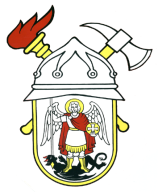 JAVNA VATROGASNA POSTROJBA GRADA ŠIBENIKAPut groblja 2ŠibenikOIB 28392388169KLASA: 406-07/23-01/02URBROJ: 2182-1-55-01-23-Šibenik, 01. prosinca 2023.										POZIV NA DOSTAVU PONUDEU POSTUPKU JEDNOSTAVNE NABAVEPoštovani,Javna vatrogasna postrojba grada Šibenika pokrenula je postupak nabave pogonskog goriva eurodizel, evidencijski broj nabave 05-23 te Vam upućujemo ovaj Poziv na dostavu ponude.Sukladno članku 15., stavku 1. Zakona o javnoj nabavi („Narodne novine“ br. 120./16., 114./22.) za godišnju procijenjenu vrijednost nabave iz Plana nabave manju od 26.540,00 EUR (bez PDV-a) za robe i usluge te 66.360,00 EUR (bez PDV-a) za radove, Javna vatrogasna postrojba grada Šibenika nije obvezna provoditi postupke javne nabave propisane Zakonom o javnoj nabavi.OPIS PREDMETAOpis predmeta nabave: Provodi se postupak nabave za opskrbu motornih vozila naručitelja na benzinskim postajama pogonskim gorivom eurodizel, sukladno Troškovniku iz priloga ovog Poziva.Procijenjena vrijednost nabave: 17.600,00 EUR.Evidencijski broj nabave: 03-23 CPV: 09134200-9UVJETI NABAVEVaša ponuda treba ispunjavati sljedeće uvjete: Način izvršenjaNačin izvršenja ponude je sukcesivno, prema potrebama naručitelja, sukladno ugovorenim uvjetima. Rok izvršenjaS ponuditeljem čija ponuda bude odabrana sklopiti će se ugovor o nabavi za razdoblje od 01. siječnja 2024. godine do 31. prosinca 2024. godine. Ponuditelj se obvezuje započeti s isporukom predmeta nabave u roku ne duljem od jednog dana od dana sklapanja ugovora, sukcesivno prema potrebama naručitelja.Rok trajanja ugovoraRok trajanja ugovora je 12 (dvanaest) mjeseci. Rok valjanosti ponude30 (trideset) dana od isteka roka za dostavu ponuda. Mjesto izvršenjaMjesto isporuke pogonskog goriva eurodizel je mreža benzinskih postaja na području Republike Hrvatske, koja mora omogućiti:opskrbu pogonskim gorivom eurodizel na najmanje dvije benzinske postaje na području svake županije i u Gradu Zagrebu,opskrbu pogonskim gorivom eurodizel na najmanje jednoj benzinskoj postaji u najmanje šest mjesta na području Šibensko – kninske županije,opskrbu pogonskim gorivom eurodizel od 00:00 do 24:00 na najmanje dvije benzinske postaje na području Šibensko – kninske županije. Rok, način i uvjeti plaćanjaPonuditelj mora omogućiti bezgotovinski način plaćanja. Naručitelj će plaćanje obavljati na temelju dostavljenog mjesečnog valjanog računa ponuditelja jednokratno,  s rokom dospijeća od 15  (petnaest) dana, doznakom na transakcijski račun ponuditelja.Ne odobrava se plaćanje predujmom. Cijena ponudePonuditelj izražava cijenu ponude u valuti EUR, a cijena ponude piše se brojkama. Ponuditelj je dužan ponuditi, odnosno iskazati jediničnu cijenu i ukupnu cijenu te cijenu ponude. U cijenu ponude bez PDV-a uračunavaju se svi tropkovi i popusti ponuditelja. Cijenu ponude potrebno je prikazati na način da se iskaže redom: cijena ponude bez PDV-a, iznos PDV-a te cijene ponude s PDV-om.Ponuditelj u Troškovnik, zbog usporedivosti ponuda, upisuje jedinične cijene važeće na dan slanja Poziva na dostavu ponude. Ponuditelj je dužan u ponudi dostaviti važeći cjenik goriva na dan slanja Poziva na dostavu ponude.Cijena ponude je promjenjiva. Cijena jedinične cijene predmeta nabave ponuđene u ovom postupku jednostavne nabave su promjenjive sukladno odredbama Zakona o tržištu nafte i naftnih derivata („Narodne novine“ br. 19./14., 73./17. i 96./19.). Za vrijeme trajanja ugovora o jednostavnoj nabavi primjenjuju se cijene važeće na dan isporuke prema cjeniku odabranog ponuditelja. Popust, ukoliko je odobren, nepromjenjiv je za vrijeme trajanja ugovora o jednostavnoj nabavi. Odobreni popust ponuditelj je obvezan iskazati i obračunati u svakom ispostavljenom računu za nesporno isporučenu robu. Kriterij odabira ponudaPrihvatljiva ponuda je ponuda koja potpuno zadovoljava sve uvjete i zahtjeve iz Poziva na dostavu ponude. Najpovoljnija ponuda je prihvatljiva ponuda sposobnog ponuditelja s najnižom cijenom. Osnove za isključenje i uvjeti sposobnostiSvi dokazi mogu se dostaviti u neovjerenoj preslici. Neovjerenom preslikom smatra se i neovjereni ispis elektroničke isprave.Potrebno je dostaviti sljedeće dokaze sposobnosti:Izjavu o sukladnosti s propisanim graničnim vrijednostima značajki kakvoće tekućih naftnih goriva utvrđenih Uredbom o kakvoći tekućih naftnih goriva, kojom se potvrđuje da ponuđena roba odgovara specifikacijama i normama,Rješenje o dozvoli za obavljanje energetske djelatnosti koje izdaje Hrvatska energetska regulatorna agencija (HERA), odnosno odgovarajuće tijelo prema sjedištu gospodarskog subjekta (Zakon o energiji „Narodne novine“ br. 120./12., 14./14., 95./15., 102./15., 68./18.),Izvod iz sudskog, obrtnog, strukovnog ili drugog odgovarajućeg registra države sjedišta gospodarskog subjekta, a ako se izvod ne izdaje u državi sjedišta ponuditelja, ponuditelj može dostaviti izjavu s ovjerom potpisa kod nadležnog tijela. Izvod ili izjava ne smije biti starija od tri mjeseca računajući od dana početka postupka jednostavne nabave.2.10. Ostalo Važeći cjenik goriva na dan slanja poziva na dostavu ponude ovjeren od strane ponuditelja,Mreža benzinskih postaja ovjerena od strane ponuditelja.SASTAVNI DIJELOVI PONUDEPonuda treba sadržavati:Ponudbeni list (ispunjen i potpisan od strane ponuditelja);Troškovnik (ispunjen i potpisan od strane ponuditelja);Dokaze sposobnosti;Ostale podatke tražene u Pozivu na dostavu ponude.NAČIN DOSTAVE PONUDEPonuda se dostavlja u roku za dostavu ponuda, zajedno s Ponudbenim listom i Troškovnikom iz priloga ovog Poziva na dostavu ponude, a koje je potrebno ispuniti i potpisati od strane ovlaštene osobe ponuditelja. Naručitelj neće prihvatiti ponudu koja ne ispunjava uvjete i zahtjeve vezane uz predmet nabave iz ovog Poziva na dostavu ponude.Molimo da Vaša ponuda bude dostavljena sukladno sljedećim zahtjevima: Rok za dostavu ponudePonudu je potrebno dostaviti do 13:00 sati dana 12. prosinca 2023. godine. Način dostave ponudePonuditelj će ponudu naručitelju dostaviti putem elektroničke pošte na adresu strucna.sluzba@jvp-sibenik.hr s predmetom „Ponuda – pogonsko gorivo eurodizel“. Mjesto dostave ponudestrucna.sluzba@jvp-sibenik.hr  Otvaranje ponudaOtvaranje ponuda održati će se 13. prosinca 2023. godine u 09:00 sati u prostorijama Naručitelja. Otvaranje ponuda nije javno. OSTALO Obavijesti u vezi predmeta nabavePODACI O NARUČITELJU:Javna vatrogasna postrojba grada ŠibenikaPut groblja 2Šibenik, 22000OIB: 28392388169Telefon		++385 (22) 21 20 58Web: 		www.jvp-sibenik.hrE-mail:		strucna.sluzba@jvp-sibenik.hrKontakt osoba:	Jolanda Antulov, dipl.ekon., voditeljica stručne službeObavijest o rezultatima predmetne nabavePisanu obavijest o rezultatima nabave Naručitelj će dostaviti ponuditelju u roku 10 (deset) dana od dana isteka roka za dostavu ponude.S poštovanjem,								  							JAVNA VATROGASNA POSTROJBA								GRADA ŠIBENIKA								   ZAPOVJEDNIK							   Volimir Milošević, dipl.ing.sig.